Ո Ր Ո Շ ՈՒ Մ  հուլիսի 2019 թվականի  N       Ա ԺԱՌԱՆԳՈՒԹՅԱՆ ԻՐԱՎՈՒՆՔՈՎ ՆԻՆԱ ԶԱԽԱՐՅԱՆԻՆ ՊԱՏԿԱՆՈՂ, ԿԱՊԱՆ ՀԱՄԱՅՆՔԻ Ն.ԽՈՏԱՆԱՆ  ԳՅՈՒՂՈՒՄ ԳՏՆՎՈՂ ԳՈՒՅՔԱՅԻՆ ՄԻԱՎՈՐՆԵՐԻՆ ՀԱՍՑԵՆԵՐ ՏՐԱՄԱԴՐԵԼՈՒ ՄԱՍԻՆՂեկավարվելով «Տեղական ինքնակառավարման մասին» Հայաստանի Հանրապետության օրենքի 35-րդ հոդվածի 1-ին մաս 22) կետով, Հայաստանի Հանրապետության կառավարության 2005 թվականի դեկտեմբերի 29-ի «Հայաստանի Հանրապետության քաղաքային և գյուղական բնակավայրերում ներբնակավայրային աշխարհագրական օբյեկտների անվանակոչման, անվանափոխման, անշարժ գույքի` ըստ դրա գտնվելու և (կամ) տեղակայման վայրի համարակալման, հասցեավորման ու հասցեների պետական գրանցման կարգը հաստատելու և հասցեների գրանցման լիազոր մարմին սահմանելու մասին» թիվ 2387-Ն որոշումով, հաշվի առնելով  Նինա Զախարյանի  դիմումը. ո ր ո շ ու մ ե մԺառանգության իրավունքով Նինա Զախարյանին  պատկանող, Կապան համայնքի Ն.Խոտանան գյուղում գտնվող ներքոհիշյալ գույքային միավորներին տրամադրել հասցեներ.   0.1786 հա տնամերձ հողամասին և  151.2 քմ բնակելի տանը՝  Սյունիքի մարզ, Կապան համայնք, Ն.Խոտանան  գյուղ, 1-ին փող.,թիվ 41: 0.1249 հա տնամերձ հողամասին՝ Սյունիքի մարզ, Կապան համայնք, Ն.Խոտանան  գյուղ, 1-ին փող.,թիվ 41/1: ՀԱՄԱՅՆՔԻ ՂԵԿԱՎԱՐ                                    ԳԵՎՈՐԳ  ՓԱՐՍՅԱՆ2019 թ հուլիսի  ք. Կապան
ՀԱՅԱՍՏԱՆԻ ՀԱՆՐԱՊԵՏՈՒԹՅԱՆ ԿԱՊԱՆ ՀԱՄԱՅՆՔԻ ՂԵԿԱՎԱՐ
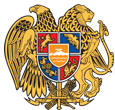 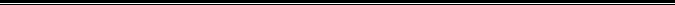 Հայաստանի Հանրապետության Սյունիքի մարզի Կապան համայնք 
ՀՀ, Սյունիքի մարզ, ք. Կապան, +374-285-42036, 060521818, kapan.syuniq@mta.gov.am